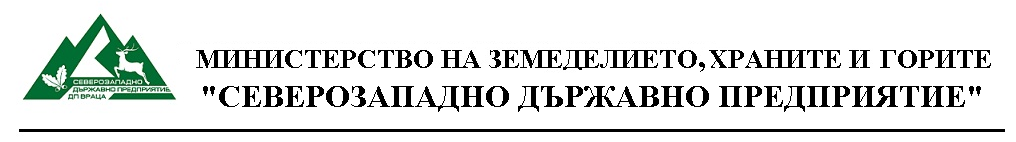 Д О К У М Е Н Т А Ц И Яза участие в електронен търг с наддаване по реда на чл. 112, ал. 1, т. 1, чл.114, ал.1 във връзка с чл. 95, ал.1 от Закона за горите  и  чл.2, т.2, чл.5, ал.1, т.1, чл.46, т.1, чл.49, ал.1, т.5, чл.74, ал.1, ал.2, т.1 Раздел III „Продажба на дървесина чрез електронен търг“, от Наредба за условията и реда за възлагане на дейности в горски територии – държавна и общинска собственост и за ползването на дървесина и недървесни продукти / НУРВИДГТ/ за  продажба на стояща дървесина на корен от горски територии - държавна собственост, стопанисвани от ТП „ДГС-Берковица” в следният обект:обект № 22105c    Регламент (ЕС) 2016/679 на Европейския парламентИНЖ. ВЕСЕЛИН НИНОВ               /п/Директор на „Северозападно държавно предприятие”ДП2021 г.гр. ВрацаС Ъ Д Ъ Р Ж А Н И Е1. Копие на Заповед № РД 24-77/19.11.2021 г. за провеждане на електронен търг с наддаване за продажба на стояща дървесина на корен. 2. Условия за провеждане на електронен  търг с наддаване за продажба на стояща дървесина на корен от горски територии - държавна собственост стопанисвани от ТП ДГС-Берковица.3. Образец на заявление – приложение № 14. Образец на декларации –  приложения № 2 и № 35.  Проект на договор и образец на декларация № 4 – нерезделна част от договора6.  Технологични планове за подотделите в обектаУ  С  Л  О  В  И  ЯЗА ПРОВЕЖДАНЕ НА ЕЛЕКТРОНЕН  ТЪРГ С НАДДАВАНЕ ЗА продажба  на СТОЯЩА дървесина на корен от горски територии - Държавна собственост стопанисвани от ТП ДГС-БерковицаI.ПРЕДМЕТ НА ТЪРГА. НАЧАЛНА ТРЪЖНА ЦЕНАПродажба чрез електронен  търг с наддаване за продажба на стояща дървесина на корен от горски територии - държавна собственост, стопанисвани от ТП ДГС-Берковица, с начална тръжна цена без ДДС, по категории дървесина за всеки подотдел от обекта, с гаранция за участие и стъпка за наддаване, както следва:  Забележка: Посочените количества дървесина за обекта са прогнозни в плътен кубически метър и отговарят на БДС. При разлики между действително добитите количества от съответното насаждение и посочените в настоящата документация, заплащането ще се извършва на действително добити количества по достигнатите единични цени по категории и сортименти по БДС. Съобразно достигнатите при наддаването цени, пропорционално ще се изчисляват достигнатите единични цени на категориите и aсортиментите. Окачествяването на добитите асортименти ще се извършва по БДС.1.1. Началната тръжна цена без ДДС, по категории дървесина за обекта – 17319,00 лв. /седемнадесет хиляди триста и деветнадесет/ лева без ДДС.1.2. Стъпка за наддаване за обекта  – 173,00 лв. /сто седемдесет и три/ лева, представляваща 1 % от стойността на обекта. II. ВИД НА ТЪРГА1. Вид на търга- електронен търг с наддаване за продажба на стояща дървесина на корен.2. Он-лайн платформата /интернет адреса/, на която ще  се извършват търговете – https://sale.uslugi.io/szdp. Достъп до системата се осъществява съгласно разпоредбите на Тръжните регламенти за провеждане на он-лайн търгове за продажба на дървесина при Северозападно държавно предприятие ДП – гр. Враца.IІІ. ГАРАНЦИЯ ЗА УЧАСТИЕ И ГАРАНЦИЯ ЗА ИЗПЪЛНЕНИЕГаранцията за участие: За обекта –  866,00 / осемстотин шестдесет и шест/ лева, под формата на парична сума се внася по банкова сметка на ТП ДГС Берковица, а именно: IBAN: BG02CECB979010E7678700, BIC CECBBGSF, при „ЦКБ” АД – клон Монтана, гр. Берковица до 10.12.2021 г. Сумата трябва да е реално постъпила по сметката на ТП ДГС Берковица до посочените дата и час. В противен случай участникът не се допуска до участие.Продавачът освобождава гаранциите за участие на: отстранените участници и на участниците, които не са класирани на първо или второ място, в срок 3 работни дни след изтичането на срока за обжалване на заповедта на продавача за определяне на купувач; класираните на първо и на второ място - след сключването на договора по чл. 35; обжалващия заповедта на продавача за определяне на купувач – в срок 5 работни дни от приключване на производството по обжалване. При прекратяване на процедурата гаранциите на всички участници се освобождават в срок 3 работни дни след влизането в сила на заповедта за прекратяване. Продавачът освобождава гаранциите за участие, без да дължи лихви за периода, през който средствата законно са престояли при него. Продавачът задържа гаранцията за участие, когато участник в процедура:  оттегля офертата след изтичането на срока за подаването й е определен за купувач, но не изпълни задължението си да сключи договор по чл. 35; не представи документите по чл. 35, ал. 5 в определения срок. участник, който не потвърди началната цена, се отстранява от по-нататъшно участие и внесената от него гаранция за участие се задържа.2. Гаранцията за изпълнение на договора под формата на парична сума или банкова гаранция в полза на продавача е в размер на 10 % от достигнатата стойност на обекта, внесена по банкова сметка на съответното ТП. В представената банкова гаранция трябва да има изричен запис, че тя се освобождава само след писмено известие от възложителя или от продавача. Когато определеният за купувач е избрал гаранцията за изпълнение да бъде под формата на парична сума, внесената от него гаранция за участие служи за частично изпълнение на задължението за внасяне на гаранция за изпълнение.3. Гаранцията за изпълнение на сключените договори се освобождава при изпълнение на договорните задължения в срок 10 работни дни след окончателното приемане на извършената работа с приемателно-предавателни протоколи за обекта, като при неспазване на посочения срок продавачът дължи лихва в размер на законната лихва за всеки ден просрочие. Условията и сроковете за задържане на гаранцията за изпълнение, както и заплащането на неустойки се уреждат в договора по чл. 35.ІV. ДОКУМЕНТАЦИЯ ЗА УЧАСТИЕ И ОГЛЕД НА ОБЕКТАУчастниците за участие в процедурата могат да изтеглят документацията без заплащане от интернет страницата на СЗДП ДП, гр. Враца на адрес: https://sale.uslugi.io/szdp.Оглед на обектите се извършва всеки работен ден до 16.00ч. на 10.12.2021 г., след предварителна заявка в стопанството. V. УЧАСТНИЦИ В ТЪРГА1. До участие в търга се допускат юридически лица или еднолични търговци, които са регистрирани на електронната платформа на СЗДП ДП, гр. Враца и отговарят на изискванията на чл. 18, ал.1, т.3, букви „а“-„и“ от Наредбата, за което се подава декларация по електронен път като сканиран документ или подписана по реда на Закона за електронния документ и електронния подпис и отговарят на следните изисквания:1.1. Не може да участва в процедура участник, който:1.1.1 е осъден с влязла в сила присъда, освен ако е реабилитиран , за престъпление по чл. 194 – 217 , 219 – 260 , 301 – 307 , 321 и 321а от Наказателния кодекс;1.1.2 е обявен в несъстоятелност и е в производство по несъстоятелност;1.1.3 е в производство по ликвидация;1.1.4 е свързано лице по смисъла на § 1, т. 15 от допълнителната разпоредба на Закон за противодействие на корупцията и за отнемане на незаконно придобитото имущество с директора на ДП и съответно ТП ДГС Берковица;1.1.5  е сключил договор с лице по чл.68 от Закон за противодействие на корупцията и за отнемане на незаконно придобитото имущество;1.1.6. е лишен от право да упражнява търговска дейност; 1.1.7 има парични задължения към държавата и към СЗДП ДП гр. Враца, установени с влязъл в сила акт на компетентен държавен орган; 1.1.8. не е внесъл гаранция за участие;     1.2. При подаване на офертата, участникът удостоверява отсъствието на обстоятелствата по т. 1.1. с декларации по образец.Изискванията по точки 1.1.1, 1.1.4 и 1.1.6,  се отнасят за управителите или за лицата, които представляват участника, съгласно Търговския закон или законодателството на държава - членка на Европейския съюз, или на друга държава - страна по Споразумението за Европейското икономическо пространство, където участникът е регистриран. Изискванията на т. 1.1.1 - т. 1.1.6, когато е посочено в условията за участие, се прилагат, както следва:- при събирателно дружество - за всеки съдружник, освен ако с дружествения договор не е възложено управлението на един съдружник или на друго лице; - при командитно дружество - за неограничено отговорните съдружници;- при дружество с ограничена отговорност - за управителя, а при няколко управители - за всеки от тях;- при еднолично дружество с ограничена отговорност - за управителя;- при акционерно дружество - за членовете на съвета на директорите, съответно на управителния съвет;- при командитно дружество с акции - за изпълнителните членове, на които е възложено управлението;- във всички останали случаи, включително за чуждестранните лица - за лицата, които представляват участника;- в случаите, когато има прокуристи - за прокуристите; когато чуждестранното лице има повече от един прокурист, декларацията се подава само за прокуриста, в чиято представителна власт е включена територията на Република България.Когато участник в процедура е чуждестранно юридическо лице или е посочен подизпълнител, който е чуждестранно физическо или юридическо лице, документите, които са на чужд език, се представят в официално заверен превод. 1.3. Участникът да е регистриран в публичния регистър по  чл. 241 от Закона за горите, притежаващ удостоверение за регистрация за дейността „ Добив на дървесина ” или „ Планиране и организация на добива на дървесина ”.1.4. Участниците в процедурата трябва да отговарят на техническите и квалификационни изисквания за извършване на дейността, а именно:      1.4.1 да разполагат с минимален брой собствена, наета и/или ползвана нна друго основание техника за изпълнение на дейността, която следва да е регистрирана, в зависимост от вида ѝ, съгласно действащото законодателство, и технически изправна, както следва:- 2 /два/ бр. моторни триона –  за които се предоставят регистрационни талони с печати за преминал технически преглед; договор за наем, лизинг и др.- 1 /един/ бр. специализиран горски трактор, за който се предоставя регистрация в КТИ в ОД „Земеделие”, в сила от 01.01.2016г. или 3 броя коне, собствени или наети, за които се представят съответния брой паспорти.1.4.2. да разполагат с необходимите работници за изпълнение на услугата в бройки съответстващи на изискуемия минимален брой техника.- свидетелства за придобита правоспособност за работа с „преносима и стационарна земеделска и горска техника“ – категория „Тпс“ – 2 броя и за работа със специализиран горски трактор  - категория „Твк“- 1 брой, съгласно чл.13, ал.4, т. 5 от ЗРКЗГТ във вр. с чл. 230, ал. 3 от ЗГ; - нает на трудов договор регистриран по чл. 235 от ЗГ лесовъд - 1 брой. Тези обстоятелства се доказват със заверено от участника копие от трудовия договор и удостоверението /лиценза/ на наетия лесовъд при сключване на договора със спечелилият участник.Когато управителят или някой от членовете на управителните органи на участника или физическото лице – едноличен търговец притежава удостоверение за извършване на съответната дейност, участникът може да участва в търга, без да има трудов договор, като обстоятелството, че управителят или член на управителния орган притежава удостоверения за регистрация се доказва със заверено от участника копие на удостоверението. 1.5. Участниците да са преработили през предходната година в собствен обект по чл. 206 от ЗГ количества дървесина не по-малко от тези за обекта, за който участват, като изискването не се прилага за търговци, регистрирани в търговския регистър и регистъра на юридическите лица с нестопанска цел през годината на провеждане на процедурата.            5. СКЛЮЧВАНЕ НА ДОГОВОР.5.1 В срок до 14 дни от влизане в сила на заповедта за класиране на участниците на първо и второ място и определяне на купувач или в срок до 14 дни от съобщаването й, ако е допуснато предварително изпълнение, участникът, който е класиран на първо място е длъжен да сключи договор за продажба на стояща дървесина на корен с директора на съответното ТП. В 5 - дневен срок от влизането в сила на заповедта за обявяване на класирането и определяне на купувач, а в случай че е допуснато предварителното й изпълнение в 5 – дневен срок от съобщаването й, определеният за купувач участник следва да представи пред директора на съответното ТП документите по чл. 35, ал. 5, т. 1, 2 и 3 от Наредбата, а именно:Всички необходими документи, доказващи обстоятелствата за техническа и кадрова обезпеченост, които е декларирал:За БМТ:- заверени копия от талони за първоначална регистрация пред КТИ или Областна дирекция „Земеделие“, съгласно ЗРКЗГТ. - заверено копие от справка за декларирани данни по чл. 62, ал. 3 от КТ, издадена от ТД НАП за действащите трудови договори на служителите и работниците на участника/подизпълнителя. Справката следва да е актуална, като към нея се прилагат и следните документи:- заверени копия на документи, доказващи придобита правоспособност за работа с моторни триони и храсторези – категория „Тпс“ и за работа със специализиран горски трактор - категория „Твк“, съгласно чл. 13, ал. 4, т. 5 от ЗРКЗГТ във връзка с чл. 230, ал. 3 от ЗГ;2. Номер на документ за внасяне на допълнителна парична сума – до 10 % от достигнатата цена за обекта, или оригинал на учредена в полза на продавача банкова гаранция за изпълнение на договора;3. Свидетелство за съдимост на физическото лице или на лицата, които представляват съответния участник съгласно Търговския закон или законодателството на държава – членка на Европейския съюз, или на друга държава – страна по Споразумението за Европейското икономическо пространство, където участникът е регистриран;Документите следва да са валидни към датата на подписване на договора и се представят в оригинал или заверено от участника копие. При представяне на заверено копие участникът представя и оригинала за сравнение. Документите по т. 1 и т. 3 се представят и за подизпълнителите, в случаите когато е предвидено участието на такива.Последващи действия на комисията за проверка редовността и съответствието на представените документи по чл. 35, ал. 5, т.1, 2 и 3 от Наредбата с тръжните условия. В 3 – дневен срок от изтичането на срока по чл. 23, ал. 6 от Наредбата комисия, определена от продавача, проверява редовността и съответствието на представените документи по чл. 35, ал. 5, т. 1, 2 и 3 от Наредбата, за което се изготвя протокол. Протоколът се утвърждава от продавача в 3 дневен срок и се публикува на интернет страницата на СЗДП ДП.Договор по чл. чл.74е, ал. 6 във връзка с чл. 35 от Наредбата не се сключва с участник, определен за купувач, който:В установения срок по чл. 23, ал. 6 от Наредбата не представи документите по чл. 35, ал. 5, т. 1, 2 и 3 от Наредбата или представените документи не отговарят на условията за провеждане на процедурата.Има парични задължения към държавата, установени с влязъл в сила акт на компетентен държавен орган;Има парични задължения към СЗДП ДП, установени с влязъл в сила акт на компетентен държавен орган.Когато за класирания на първо място и определен за купувач участник се установи някое от посочените по - горе обстоятелства продавачът издава заповед, с която определя за купувач класирания на второ място. По отношение на определения за купувач, класиран на второ място, се прилагат последователно разпоредбите на чл. 23, ал. 6 и чл. 35, aл. 5 и ал. 8 от Наредбата.Когато в офертата на спечелилия участник е предвидено участие на подизпълнители, в договора се посочват условията, при които ще се осъществи изпълнението, както и редът за промяна на подизпълнителя.В случаите на промяна на подизпълнителя купувачът предоставя на продавача в срок до 3 дни информация и документите по чл. 35, ал. 7 от Наредбата, като промяната се отразява в договора с допълнително споразумение.5.2 Ако в посочения в т. 5.1. срок класираният на първо място не сключи договора, той губи правото си да закупи стоящата дървесина на корен, а внесената от него гаранция за участие в търга остава в полза на „Северозападно държавно предприятие” ДП.5.3 В случая по т.5.2. Директорът на „Северозападно държавно предприятие” ДП издава заповед, с която определя за купувач класираният на второ място участник, която му се съобщава по реда на чл. 61 АПК  и се публикува на интернет страницата на СЗДП ДП. Ако в срок до 5 дни от съобщаването й, класираният на второ място не представи документите по чл. 35, ал. 5, т. 1, 2 и 3 от Наредбата и не сключи договора в посочения в т. 5.1 срок с директора на съответното ТП, той също губи правото си да закупи стоящата дървесина на корен. Внесената от него гаранция за участие в търга остава в полза на „Северозападно държавно предприятие” ДП, а процедурата се прекратява.5.4. Срокът за изпълнение на договора е 31.01.2023 г., а срока за сеч е 31.12.2022 г.5.5. С издаване на позволителното за сеч и подписване на предавателно- приемателния протокол, насажденията от обекта се предават на Купувача. До освидетелстване на сечището лицето, на което е издадено позволителното за сеч, носи отговорност и осъществява контрол по спазване изискванията на чл. 47 и 48 от Наредба № 8/05.08.2011 г. за сечите в горите.  5.6. При изчерпване на първоначално внесената авансова вноска в размер на 20% (двадесет процента) от стойността на договора, Купувачът прави следващите плащания съгласно договора.  5.7.  При сключването на договора, спечелилият участник представя и декларация по образец № 4 от документацията, че ще спазва изискванията на Регламент (ЕС) № 995/2010 г. на Европейския парламент и на Съвета от 20 октомври 2010 г. за определяне на задълженията на операторите, които пускат на пазара дървен материал и изделия от дървен материал (ОB, L, бр. 295 от 12 ноември 2010 г.).  Договор не се сключва с участник определен за купувач, който не представи в срока по чл. 23, ал. 6 документите по чл. 35, ал. 5, т. 1, 2 и 3 от Наредбата.  Документите по т. 1 и 3 се представят и за подизпълнителите в случай, че е предвидено наемането на такива.  Купувачът, сключил договора, има право през срока на договора да заменя посочените подизпълнители, както и да променя обхвата на дейностите, извършвани от тях, в случай че новите подизпълнители отговарят на условията, определени в процедурата за сключване на договора относно подизпълнителите, като за извършената промяна предоставя на продавача в срок до 3 дни информация, с приложени документи ЗА НОВИЯ ПОДИЗПЪЛНИТЕЛ. Промяната се отразява с допълнително споразумение към договора.VI. РЕГИСТРАЦИЯ И НЕОБХОДИМИ ДОКУМЕНТИ ЗА УЧАСТИЕ В ТЪРГАУчастниците в търга се регистрират съгласно заповедта за откриване посредством системата за електронни търгове. Заявленията, оформени съгласно изискванията на настоящите условия се депозират посредством интернет системата за участие, като документите се подписват с електронен подпис или се подписват собственоръчно и сканират.  Предложения се приемат само когато са подадени посредством системата. За участие в търга, участниците представят следните документи:1.  Заявление по образеца, приложен в документацията – приложение 1. 2. ДЕКЛАРАЦИЯ - по образеца, приложен към документацията - приложение 2. 3. ДЕКЛАРАЦИЯ - по образеца, приложен към документацията - приложение 3.4. Удостоверение, издадено от съответната РДГ, че фирмата притежава собствен обект по чл.206 от ЗГ за преработка, търговия и съхранение на дървен материал /производствена марка/, като изискването не се прилага за търговци, регистрирани в търговския регистър и регистъра на юридическите лица с нестопанска цел през годината на провеждане на процедурата. 5. Саморъчно заверено копие на „Обобщена справка за количествата на постъпилата, преработената и експедираната дървесина” за обем преработена дървесина през 2020 год., не по-малък от посоченото за обекта количество в заповедта. Изискването не се прилага за търговци, регистрирани в търговския регистър и регистъра на юридическите лица с нестопанска цел през годината на провеждане на процедурата.Депозираните оферти се завеждат с входящ номер и час на постъпване генерирани от системата. Заявленията се разглеждат от комисията по реда на тяхното постъпване. ЗАБЕЛЕЖКА :1. Когато участникът в търга е чуждестранно лице, документите, които са на чужд език, се представят в официално заверен превод.2. При изготвяне на документите си за участие всеки участник трябва да се придържа точно към обявените от продавача условия.3. До изтичане на срока за подаване на документите за участие в търга всеки участник може да ги оттегли, промени или допълни. VІІ.НАЧИН НА ПРОВЕЖДАНЕ НА ТЪРГА1. Комисията, назначена за провеждането на търга започва работа след получаване на списъка с участниците и представените от тях документи.2. Комисията разглежда документите на участниците по реда на тяхното постъпване, проверява наличието на всички изискуеми документи и проверява информацията, посочена в заявленията на участниците, за която има служебен достъп. 3. Комисията отстранява от участие в търга участник:3.1. който не е представил някой от изискуемите от продавача документи; 3.2. за когото не са налице условията за допустимост; 3.3 за когото се установи, че не отговаря на изискванията на чл.18, ал.1, т.3, букви"а"–"и".Причините за отстраняване и отстранените участници се посочват в протокол, като електронната платформа генерира електронно съобщение с уникален идентификационен код до допуснатите участници, който им осигурява достъп до следващия етап на електронния търг.  Комисията съставя протокол за разглеждане на документите и класираните на първо и второ място участници, който се предава за утвърждаване на органа, открил търга. Електронният търг с наддаване стартира с началната цена за обекта, след потвърждаването на която започват стъпките на наддаване. Всички участници са длъжни да потвърдят началната цена в 3-минутен времеви интервал. Участник, който не потвърди началната цена, се отстранява от по-нататъшно участие и внесената от него гаранция за участие се задържа. Електронният търг приключва с изтичането на триминутния интервал без потвърдена начална цена или на едноминутен интервал без потвърдена цена съгласно стъпката на наддаване.Когато двама и повече участници са потвърдили началната цена или стъпка на наддаване, но никой не е потвърдил следващата, класирането между тях се извършва според времето на потвърждаване в полза на първите по време. След приключването на наддаването на електронната платформа се визуализират резултатите от търга спрямо последно потвърдената стъпка на наддаване на всеки от участниците или потвърдената начална цена. Резултатите се прилагат към протокола по чл. 74в, ал. 5 от Наредбата и съдържат данни за: наименование на участника, размер на потвърдената цена съгласно стъпката на наддаване или начална цена и време на потвърждението.Електронният търг завършва със заповед на открилия процедурата продавач за: 1. определяне на купувач, или 2. прекратяване на електронния търг. Електронният търг се прекратява, когато: 1. не е регистриран нито един участник в електронната платформа, на която се извършва търгът; 2. няма нито един допуснат участник; 3. никой от допуснатите участници не потвърди началната цена – при електронен търг с наддаване; 4. първият и вторият класиран участник откажат да сключат договор; 5. в резултат на съществена промяна в обстоятелствата отпадне необходимостта от провеждане на търга; 6. са установени нарушения при откриването и провеждането на търга, които не могат да бъдат отстранени, без това да промени условията, при които е обявен; 7. възникнат обстоятелства, които правят провеждането на търга невъзможно и които органът, открил процедурата, не би могъл да предвиди при откриването й; 8. определеният за спечелил търга не представи гаранция за изпълнение по договора. Заповедта се издава в 3-дневен срок от утвърждаването на протокола на комисията и се публикува на интернет страницата на продавача, на електронната платформа, на която се извършва търгът, за което участниците се уведомяват по електронен път. Заповедта може да се обжалва по реда на АПК. В нея може да се включи разпореждане за предварително изпълнение при условията и по реда на АПК. Продавачът, открил електронния търг, може да открие нов за същия обект само когато първоначално обявеният е прекратен и заповедта за прекратяване не е обжалвана или ако е обжалвана, спорът е решен с влязло в сила решение.За сключването на договор с определения купувач се прилагат разпоредбите на чл. 35.VIII. НАЧИН НА ПЛАЩАНЕ НА ПРОДАЖНАТА ЦЕНА И ТРАНСПОРТИРАНЕ ЗАКУПЕНАТА ДЪРВЕСИНА1.Плащането на продажната цена се извършва по сметка на  ТП ДГС – Берковица, IBAN: BG02CECB979010E7678700, BIC CECBBGSF, при „ЦКБ” АД –клон Монтана, гр.Берковица,  по следния начин: Купувачът заплаща авансова вноска от 20 (двадесет) на сто от достигнатата стойност за обекта, с вкл. ДДС по банкова сметка на ТП Държавно горско стопанство Берковица,  IBAN: BG02CECB979010E7678700, BIC CECBBGSF, при „ЦКБ” АД –клон Монтана, гр.Берковица, най – късно преди издаване на първия превозен билет за транспортиране на договорираната дървесина. След изчерпване на първоначално внесената авансова вноска купувачът прави нови вноски на база предавателно – приемателен протокол за добитата дървесина. Съгласно предавателно-приемателен протокол за преминаване на собствеността върху добитата дървесина след заплащането й, продавачът в петдневен срок издава конкретна фактура.2. Срок за изпълнение на договора: 31.01.2023 г., срок за сеч – 31.12.2022 г.3. Дървесината се предава на купувача след заплащане на цената по приемо – предавателния протокол за съответната партида. Правото на собственост върху добитите асортименти преминава върху купувача след заплащане на цената по приемо – предавателния протокол за съответната партида. IX. ВРЕМЕ И МЯСТО НА ПРОВЕЖДАНЕ НА ТЪРГА1. Търгът ще се проведе посредством системата за електронни търгове, съгласно условията в заповедта за откриване, както следва:X. ДОПЪЛНИТЕЛНИ СВЕДЕНИЯ Търгът се провежда съгласно Закона за горите и Наредба за условията и реда за възлагане изпълнението на дейности в горски територии – държавна и общинска собственост, и за ползването на дървесина и недървесни горски продукти. / Приета с ПМС № 316 от 24.11.2011 г., обн., ДВ, бр. 96 от 6.12.2011 г., в сила от 6.12.2011 г., изм. и доп., бр. 90 от 16.11.2012 г., бр. 96 от 2.12.2016 г., в сила от 2.12.2016 г., изм., бр. 55 от 7.07.2017 г., в сила от 7.07.2017 г., изм. и доп., бр. 26 от 29.03.2019 г., в сила от 29.03.2019 г./XI. ОСНОВАНИЯ ЗА ОТСТРАНЯВАНЕ НА УЧАСТНИК ОТ УЧАСТИЕ В ЕЛЕКТРОННИЯ ТЪРГ С НАДДАВАНЕКомисията започва работа след получаването на списъка с участниците и на представените от тях документи. Комисията разглежда документите на участниците по реда на тяхното постъпване, проверява наличието на всички изискуеми документи и проверява информацията, посочена в заявленията на участниците, за която има служебен достъп. Комисията отстранява от участие в търга участник: 1. който не е представил някой от изискуемите от продавача документи; 2. за когото не са налице условията за допустимост; 3. за когото се установи, че не отговаря на изискванията на чл. 18, ал. 1, т. 3, букви "а" – "и" от НаредбатаПричините за отстраняване и отстранените участници се посочват в протокола по чл. 74в, ал. 5 от Наредбата, като електронната платформа генерира електронно съобщение с уникален идентификационен код до допуснатите участници, който им осигурява достъп до следващия етап на електронния търг.       Образец – Приложение 1ДО ПРЕДСЕДАТЕЛЯ								на КОМИСИЯТАЗ А Я В Л Е Н И ЕЗА УЧАСТИЕ В ЕЛЕКТРОНЕН ТЪРГ С НАДАВАНЕ ЗА ПОКУПКО - ПРОДАЖБА НА СТОЯЩА дървесина на корен НА ТЕРИТОРИЯТА НАТП  ДГС БЕРКОВИЦА	От …………………………………………………………………………………………../ Управител по съдебна регистрация или представител по пълномощие /	Управител / представител / на ТД /ЕТ/ ……………………………………………………	адрес на управление ……………………………….………...……………………………	тел:  ………………………..;	             е – mail:…………….;		ГОСПОДИН ПРЕДСЕДАТЕЛ ,	Желая да участвам в електронен търг с наддаване за продажба на стояща дървесина на корен в Обект № 22105c, отдели/подотдели 115„ж”, 119„е”, 149„а”, 158„ж”, времемен склад „Къса река”, в района на ТП ДГС-Берковица.	Запознат/а/ съм с условията за провеждане на процедурата.	Представляваният от мен търговец е регистриран в публичния регистър по чл. 241 от ЗГ с № на удостоверение …………………..Представляваният от мен търговец е/не е регистриран в търговския регистър и регистъра на юридическите лица с нестопанска цел през годината на провеждане на процедурата.Ненужното се зачертава	Гр………………….					ЗАЯВИТЕЛ: …………………                 .......................... г.Образец – Приложение 2Д Е К Л А Р А Ц И Я по чл. 18, ал. 1, т.3, букви „а”, „г“ и „е” във връзка с чл. 74, ал. 3 от Наредбата за условията и реда за възлагане изпълнението на дейности в горските територии – държавна и общинска собственост, и за ползването на дървесина и недървесни горски продуктиДолуподписаният/ата ..................................................................................................................................................................                                                                                                     (трите имена)в качеството си на ....................................... на ...................................................., ЕИК……………………….. със седалище и адрес на управление ........................................................................................................................ДЕКЛАРИРАМ:1. Не съм осъден с влязла в сила присъда, за престъпление по чл. 194 - 217, 219 - 260, 301 - 307, 321 и 321а от Наказателния кодекс :1.1. престъпление против собствеността по чл. 194 - 217от Наказателния кодекс;1.2. престъпление против стопанството и против финансовата, данъчната и осигурителната системи по чл. 219 – 260 от Наказателния кодекс;1.3. за подкуп по чл. 301 - чл.307 от Наказателния кодекс ;1.4. участие в организирана престъпна група по чл.321 - чл. 321а от Наказателния кодекс;2. Не съм свързано лице по смисъла на § 1, т. 15 от Допълнителната разпоредба на Закон за противодействие на корупцията и за отнемане на незаконно придобитото имущество / ЗПКОНПИ / с директора на СЗДП ДП гр. Враца и с директора на ТП Държавно горско стопанство Берковица.3. Не съм лишен от правото да упражнявам търговска дейност.Известна ми е предвидената в чл.313 от Наказателния кодекс отговорност за вписване на неверни данни в настоящата декларация.Дата: .......................... г.	                      Декларатор: ...............................гр. ..................................	                       (подпис)Забележка: Изискванията на чл. 18, ал.1, т.3, букви „а“, „г“ и „е“ от Наредбата, се отнасят за управителите или за лицата, които представляват участника, съгласно Търговския закон или законодателството на държава – членка на Европейския съюз, или на друга държава – страна по Споразумението на Европейското икономическо пространство, където участникът е регистриран.Изискванията на чл. 18, ал.1, т.3, букви „а“ и „е“ от Наредбата  се прилагат, както следва:1. при събирателно дружество - за всеки съдружник, освен ако с дружествения договор не е възложено управлението на един съдружник или на друго лице; 2. при командитно дружество - за неограничено отговорните съдружници;3. при дружество с ограничена отговорност - за управителя, а при няколко управители - за всеки от тях;4. при еднолично дружество с ограничена отговорност - за управителя;5. при акционерно дружество - за членовете на съвета на директорите, съответно на управителния съвет;6. при командитно дружество с акции - за изпълнителните членове, на които е възложено управлението;7. във всички останали случаи, включително за чуждестранните лица - за лицата, които представляват участника;8. в случаите, когато има прокуристи - за прокуристите; когато чуждестранното лице има повече от един прокурист, декларацията се подава само за прокуриста, в чиято представителна власт е включена територията на Република България.Образец – Приложение 3Д Е К Л А Р А Ц И Япо чл. 18, ал. 1, т.3, букви „б”, „в”, „д“, „ж”, „з“ и „и”  във връзка с чл. 74, ал. 3  от Наредбата за условията и реда за възлагане изпълнението на дейности в горските територии – държавна и общинска собственост, и за ползването на дървесина и недървесни горски продукти Долуподписаният/ата .....................................................................................................(трите имена)в качеството си на ............................ на ....................................., ЕИК…………………………………със седалище и адрес на управление .............................................................................................ДЕКЛАРИРАМ, че:Представляваното от мен дружество /в качеството ми на едноличен търговец/:1. Не е обявено в несъстоятелност и не е в производство по несъстоятелност;2. Не е в производство по ликвидация;3. Не е сключило договор с лице по чл.68 от ЗПКОНПИ;4. Няма парични задължения към държавата и към СЗДП ДП, установени с влязъл в сила акт на компетентен държавен орган;5. Е внесло гаранция за участие в търга;6. Декларирам, че притежавам заедно с посочените от мен подизпълнители следните техническите и квалификационни възможности и разполагам с необходимите работници за изпълнение на услугата в бройки съответстващи на изискуемия минимален брой техника.за извършване на дейността в обекта, а именно:             - моторни триони – … бр.- специализиран горски трактор  - …бр., или- коне - …………бр.- свидетелства за придобита правоспособност за работа с „преносима и стационарна земеделска и горска техника“ – категория „Тпс“, съгласно чл. 13, ал. 4, т. 5 от ЗРКЗГТ във вр. с чл. 230, ал. 3 от ЗГ; - … брой.- свидетелство за придобита правоспособност за работа със специализиран горски трактор  - категория „Твк“-… брой, съгласно чл. 13, ал. 4, т. 5 от ЗРКЗГТ във вр. с чл. 230, ал. 3 от ЗГ;  - нает на трудов договор регистриран по чл. 235 от ЗГ лесовъд - 1 брой.	7. Декларирам, че няма да / ще  използвам подизпълнители при изпълнението на дейностите в обект …………………………………………………….….…………………………………………………………………………………………………… /Забележка: Ненужното се зачертава. При използванетно на подизпълнител се посочва наименованието му, адреса на местонахождението му, номер на удостоверението за регистрация на участника и подизпълнителя/подизпълнителите в публичния регистър по чл.241 за съответната дейност, ЕИК и частта от дейности, които ще изпълнява/Известна ми е предвидената в чл.313 от Наказателния кодекс отговорност за вписване на неверни данни в настоящата декларация.Дата : ..........................г.	Декларатор: ...............................гр. ..................................	       (подпис)№ на обектотдел, подотделДървесен видСортиментиПрогнозно количество  дървесина за продажбаПрогнозно количество  дървесина за продажбаНачална цена за продажба  лв./пл.м3Начална цена за продажба лв./пр.м3 Обща стойност лв. без ДДС№ на обектотдел, подотделДървесен видСортиментипл.м3пр.м3Начална цена за продажба  лв./пл.м3Начална цена за продажба лв./пр.м3 Обща стойност лв. без ДДС22105c115 жббСредна техн. дървесина467123,001633,0022105c115 жббТехн. дървесина от дърва253823,00874,0022105c115 жббДърва за огрев12120223,004646,0022105cОбщо за подотделаОбщо за подотдела1923117153,0022105c119 еббСредна техн. дървесина7611723,002691,0022105c119 еббДребна техн. дървесина4623,00138,0022105c119 еббТехн. дървесина от дърва6923,00207,0022105c119 еббДърва за огрев12621023,004830,0022105cОбщо за подотделаОбщо за подотдела2123427866,0022105c149 аббСредна техн. дървесина5823,00184,0022105c149 аббТехн. дървесина от дърва2323,0069,0022105c149 аббДърва за огрев132223,00506,0022105cОбщо за подотделаОбщо за подотдела2033759,0022105c158 жббСредна техн. дървесина5823,00184,0022105c158 жббДребна техн. дървесина1223,0046,00158 жббТехн. дървесина от дърва6923,00207,00158 жббДърва за огрев294823,001104,00Общо за подотделаОбщо за подотдела41671541,00Общо за обектаОбщо за обектаОбщо за обекта46575317319,00Дата на провеждане: 14.12.2021 г.Начален час: 13:00 ч.Дата на провеждане на повторен търг по чл.74а, ал.1, т.11 от Наредбата: 16.12.2021 г.Начален час: 13:00 ч.